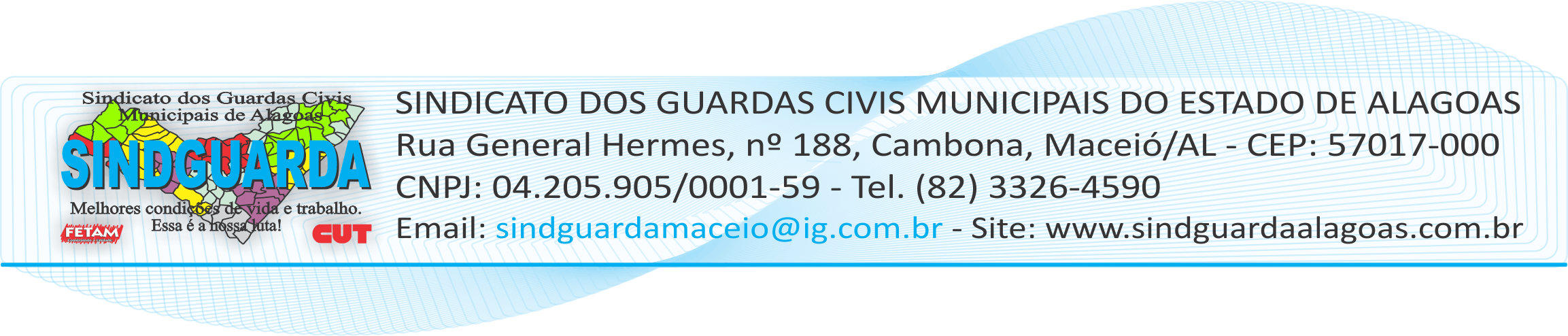 AUTORIZAÇÃO DE DESCONTOINTERIORO Servidor Público Municipal__________________________________________________,                                                                                                 investido no cargo de Guarda Civil Municipal, com matrícula funcional sob o Nº___________                                  vem através do presente, autorizar a essa Secretaria Municipal de Administração, a descontar mensalmente 1% (um por cento), do seu salário bruto, o qual deverá ser repassado a esta entidade sindical tão seja feita a retenção. ____________________________/ AL, ________ de _______________ de 2015.____________________________________Sindicalizado